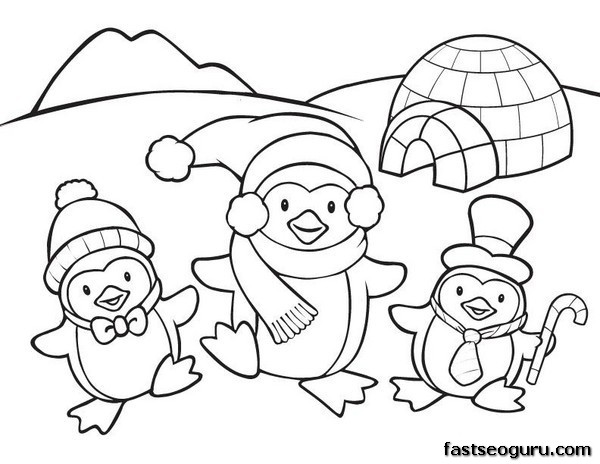 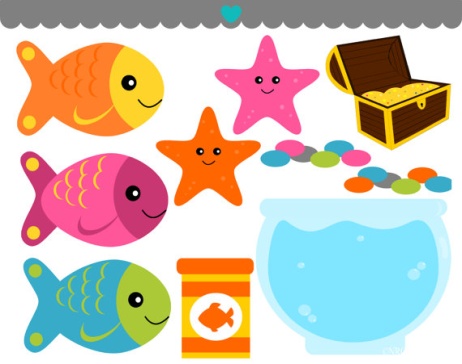 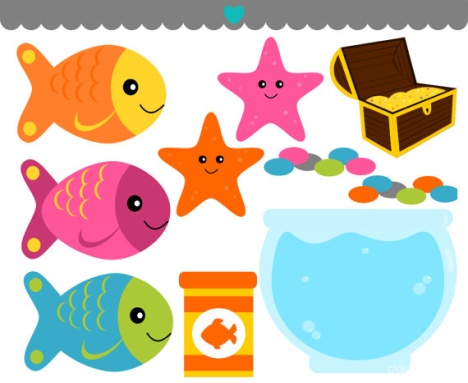 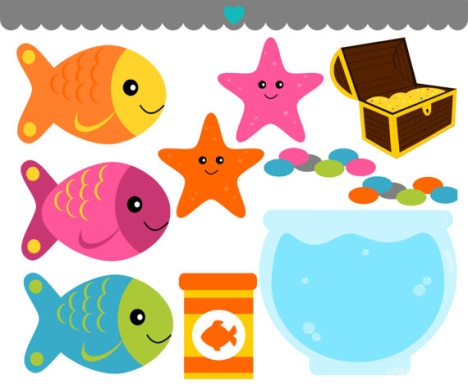 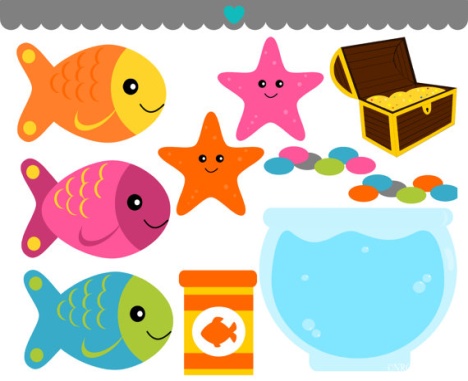 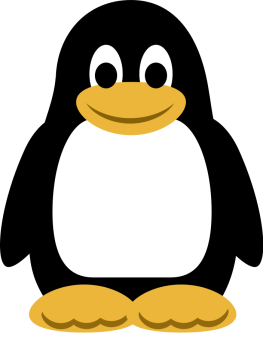 5 – 2 = 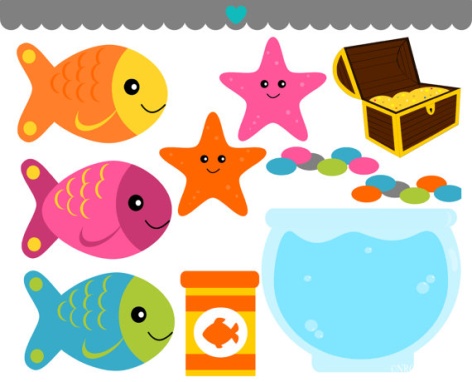 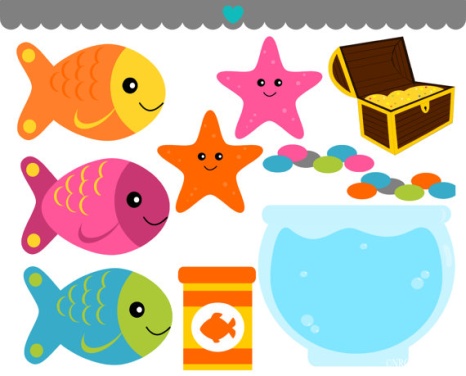 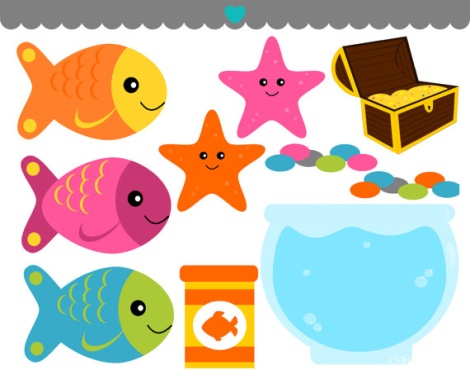 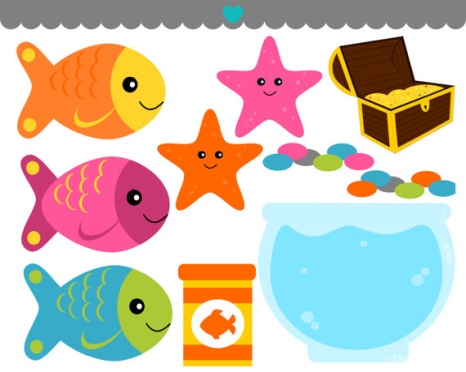 4 – 3 = 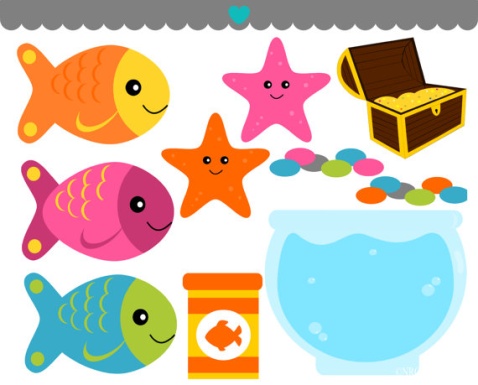 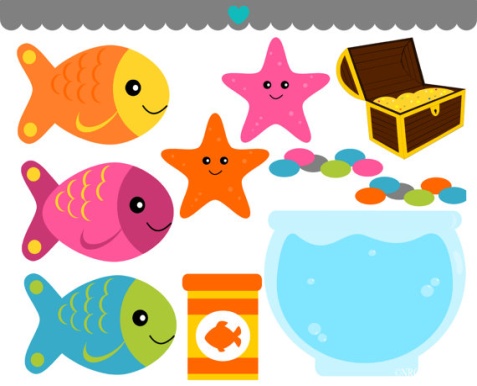 3 – 1 =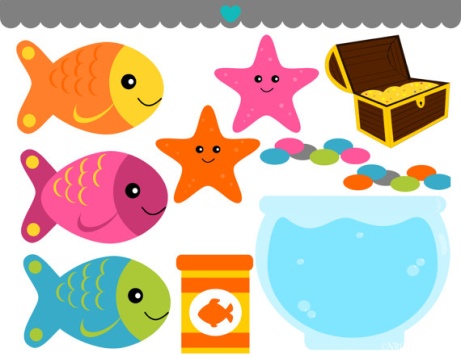 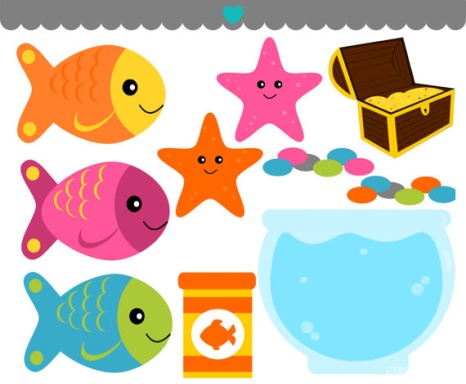 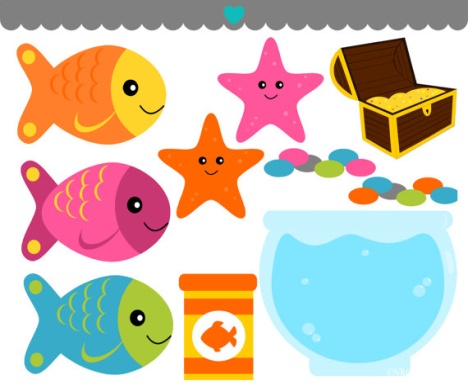 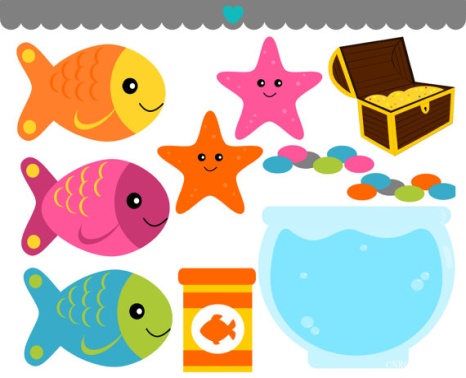 5 – 1 = 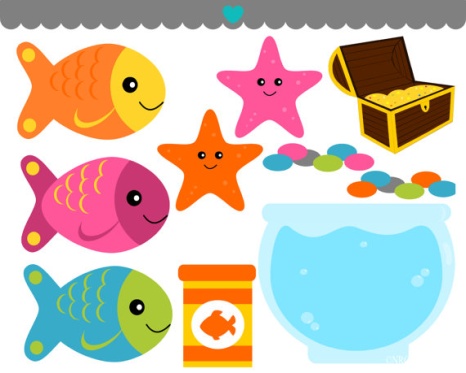 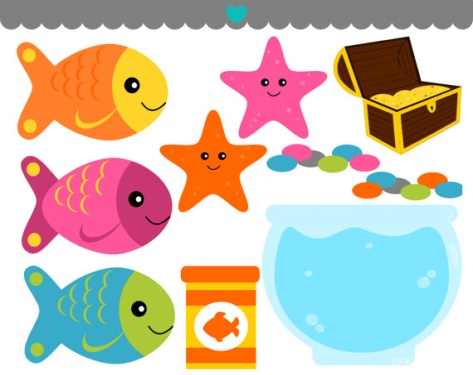     2 – 1 =  1 5-4=4-2=5-2=5-1=5